Please add additional rows if required Please add additional rows if required Please add additional rows if required DISCLOSURE AND BARRING CHECKSCriminal Records Checks - OverseasFrom April 2017, if an employee has lived, worked or studied overseas for a period of 12 months or more in the past 10 years and require a visa they will now be required to provide an overseas criminal record certificate.   Schools now have a statutory duty to inform Tier 2 skilled worker applicants of the need to source and submit overseas criminal record certificates as part of the application process.  Equalities Monitoring FormPlease note this form will be separated from your application upon receipt and will not be shared with the panel.Why do we monitor?Harrow Council is committed to the fair treatment of all it’s staff, potential staff and users of it’s services regardless of age, sex, disability, race, religion or belief, sexual orientation or gender reassignment, marriage and civil partnership, or offending background.  We actively promote equality of opportunity for all with the right mix of talent, skills and potential and welcome applications from a wide range of candidates.  We select all candidates for interview based on their skills, qualifications and experience.  Harrow Council has a legal responsibility to promote and advance equality. The information will also enable us to monitor our progress with regards to addressing inequality and allow our employees and service users to see how we are performing on equality.Harrow Council is committed to recruiting the best applicant for the job, regardless of any factor than the ability to do the job.  To help us monitor, please complete this recruitment monitoring form.  All information will be treated in the strictest confidence and will be separated from your application on receipt.  It will not be seen by those involved in the assessment of your application.  Your cooperation in completing this is therefore welcome and helpful.Age - What is your age group?Disability – Are your day-to-day activities limited because of a health problem or disability which has lasted or is expected to last at least 12 months?Ethnic origin - What is your ethnic origin?   Asian or Asian BritishBlack or Black BritishMixed backgroundOther ethnic backgroundWhite or White BritishMarriage or Civil PartnershipReligion and belief - What is your religion?Sex – Are you?Sexual orientation – What is your sexual orientation?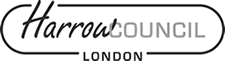 Information for applicants:Data Protection: In accordance with the Data Protection Act 1998, the information you provide may contain sensitive personal data. If you are subsequently employed, the information you provide will be held on our files.  The Council may process the information for reporting purposes and we will ensure that your information is handled in accordance with the principles of the Data Protection Act and you will not be personally identifiable from the reports. Please complete this form in black ink or type and complete all sections of the form. We do not accept CVs. Details of Post Applied For:Details of Post Applied For:Job TitleJob Reference Number (if any)Please confirm the date you would be able to start work / notice period, if you are appointedWhere did you see this post advertised?Personal Details:Personal Details:Personal Details:Personal Details:Personal Details:Personal Details:Personal Details:Personal Details:Personal Details:Personal Details:Personal Details:Personal Details:Personal Details:Personal Details:Personal Details:Personal Details:TitleMr / Mrs / Miss / Other  Mr / Mrs / Miss / Other  Mr / Mrs / Miss / Other  Mr / Mrs / Miss / Other  First Name(s)First Name(s)SurnameDate of BirthDate of BirthddmmmyyyySurnameDate of BirthDate of BirthPrevious SurnameAddress PostcodeContactHome no:ContactMobile no:ContactE-mail :National Insurance NumberNational Insurance NumberTeacher Reference NumberTeacher Reference NumberAre you required to hold a work permit or a certificate of sponsorship?Are you required to hold a work permit or a certificate of sponsorship?YESNONONOAre there any time limits, limitations, restrictions on your right to work in the U.K.? If yes, please outline details belowAre there any time limits, limitations, restrictions on your right to work in the U.K.? If yes, please outline details belowAre there any time limits, limitations, restrictions on your right to work in the U.K.? If yes, please outline details belowAre there any time limits, limitations, restrictions on your right to work in the U.K.? If yes, please outline details belowAre there any time limits, limitations, restrictions on your right to work in the U.K.? If yes, please outline details belowAre there any time limits, limitations, restrictions on your right to work in the U.K.? If yes, please outline details belowAre there any time limits, limitations, restrictions on your right to work in the U.K.? If yes, please outline details belowAre there any time limits, limitations, restrictions on your right to work in the U.K.? If yes, please outline details belowAre there any time limits, limitations, restrictions on your right to work in the U.K.? If yes, please outline details belowAre there any time limits, limitations, restrictions on your right to work in the U.K.? If yes, please outline details belowAre you required to hold a work permit or a certificate of sponsorship?Are you required to hold a work permit or a certificate of sponsorship?Declaration of Relationships: Any candidate who canvasses a Councillor, School Governors or School or Council employees in respect of appointments will be disqualified.Declaration of Relationships: Any candidate who canvasses a Councillor, School Governors or School or Council employees in respect of appointments will be disqualified.Declaration of Relationships: Any candidate who canvasses a Councillor, School Governors or School or Council employees in respect of appointments will be disqualified.Declaration of Relationships: Any candidate who canvasses a Councillor, School Governors or School or Council employees in respect of appointments will be disqualified.Declaration of Relationships: Any candidate who canvasses a Councillor, School Governors or School or Council employees in respect of appointments will be disqualified.Declaration of Relationships: Any candidate who canvasses a Councillor, School Governors or School or Council employees in respect of appointments will be disqualified.Declaration of Relationships: Any candidate who canvasses a Councillor, School Governors or School or Council employees in respect of appointments will be disqualified.Declaration of Relationships: Any candidate who canvasses a Councillor, School Governors or School or Council employees in respect of appointments will be disqualified.Declaration of Relationships: Any candidate who canvasses a Councillor, School Governors or School or Council employees in respect of appointments will be disqualified.Declaration of Relationships: Any candidate who canvasses a Councillor, School Governors or School or Council employees in respect of appointments will be disqualified.Declaration of Relationships: Any candidate who canvasses a Councillor, School Governors or School or Council employees in respect of appointments will be disqualified.Declaration of Relationships: Any candidate who canvasses a Councillor, School Governors or School or Council employees in respect of appointments will be disqualified.Declaration of Relationships: Any candidate who canvasses a Councillor, School Governors or School or Council employees in respect of appointments will be disqualified.Declaration of Relationships: Any candidate who canvasses a Councillor, School Governors or School or Council employees in respect of appointments will be disqualified.Declaration of Relationships: Any candidate who canvasses a Councillor, School Governors or School or Council employees in respect of appointments will be disqualified.Declaration of Relationships: Any candidate who canvasses a Councillor, School Governors or School or Council employees in respect of appointments will be disqualified.Are you related to or partner of, or do you have a close personal relationship with, any elected member or senior officer of the local authority or a member of staff or governor of the school?Are you related to or partner of, or do you have a close personal relationship with, any elected member or senior officer of the local authority or a member of staff or governor of the school?Are you related to or partner of, or do you have a close personal relationship with, any elected member or senior officer of the local authority or a member of staff or governor of the school?Are you related to or partner of, or do you have a close personal relationship with, any elected member or senior officer of the local authority or a member of staff or governor of the school?Are you related to or partner of, or do you have a close personal relationship with, any elected member or senior officer of the local authority or a member of staff or governor of the school?Are you related to or partner of, or do you have a close personal relationship with, any elected member or senior officer of the local authority or a member of staff or governor of the school?Are you related to or partner of, or do you have a close personal relationship with, any elected member or senior officer of the local authority or a member of staff or governor of the school?Are you related to or partner of, or do you have a close personal relationship with, any elected member or senior officer of the local authority or a member of staff or governor of the school?Are you related to or partner of, or do you have a close personal relationship with, any elected member or senior officer of the local authority or a member of staff or governor of the school?Are you related to or partner of, or do you have a close personal relationship with, any elected member or senior officer of the local authority or a member of staff or governor of the school?Are you related to or partner of, or do you have a close personal relationship with, any elected member or senior officer of the local authority or a member of staff or governor of the school?YES / NOYES / NOYES / NOYES / NOYES / NOIf YES, please provide below his/her name and role, and state your relationship:If YES, please provide below his/her name and role, and state your relationship:If YES, please provide below his/her name and role, and state your relationship:If YES, please provide below his/her name and role, and state your relationship:If YES, please provide below his/her name and role, and state your relationship:If YES, please provide below his/her name and role, and state your relationship:If YES, please provide below his/her name and role, and state your relationship:If YES, please provide below his/her name and role, and state your relationship:If YES, please provide below his/her name and role, and state your relationship:If YES, please provide below his/her name and role, and state your relationship:If YES, please provide below his/her name and role, and state your relationship:If YES, please provide below his/her name and role, and state your relationship:If YES, please provide below his/her name and role, and state your relationship:If YES, please provide below his/her name and role, and state your relationship:If YES, please provide below his/her name and role, and state your relationship:If YES, please provide below his/her name and role, and state your relationship:PensionPensionPensionPensionPensionPensionPensionPensionPensionPensionPensionPensionPensionPensionPensionPensionHave you opted out of the Teacher Pension scheme?Have you opted out of the Teacher Pension scheme?Have you opted out of the Teacher Pension scheme?Have you opted out of the Teacher Pension scheme?  Yes       No  Yes       No  Yes       No  Yes       No  Yes       No  Yes       No  Yes       No  Yes       No  Yes       No  Yes       No  Yes       No  Yes       NoIf ‘YES’, please state your opting-out date:If ‘YES’, please state your opting-out date:If ‘YES’, please state your opting-out date:If ‘YES’, please state your opting-out date:Education and Qualifications:Please begin with Teaching Qualifications, PGCE or other qualifications, (e.g. BTEC, degrees, post graduate or equivalent), GCSE, “A” Levels, “O” Levels or equivalent and any other relevant professional qualifications. Education and Qualifications:Please begin with Teaching Qualifications, PGCE or other qualifications, (e.g. BTEC, degrees, post graduate or equivalent), GCSE, “A” Levels, “O” Levels or equivalent and any other relevant professional qualifications. Education and Qualifications:Please begin with Teaching Qualifications, PGCE or other qualifications, (e.g. BTEC, degrees, post graduate or equivalent), GCSE, “A” Levels, “O” Levels or equivalent and any other relevant professional qualifications. Education and Qualifications:Please begin with Teaching Qualifications, PGCE or other qualifications, (e.g. BTEC, degrees, post graduate or equivalent), GCSE, “A” Levels, “O” Levels or equivalent and any other relevant professional qualifications. Education and Qualifications:Please begin with Teaching Qualifications, PGCE or other qualifications, (e.g. BTEC, degrees, post graduate or equivalent), GCSE, “A” Levels, “O” Levels or equivalent and any other relevant professional qualifications. Educational Training Establishment Name of Institution (e.g. School, College or UniversityCourse / SubjectDates AttendedDates AttendedGrade / Award (if applicable)Educational Training Establishment Name of Institution (e.g. School, College or UniversityCourse / SubjectFrom Month/YearTo Month/YearGrade / Award (if applicable)Qualified Teacher Status or Qualified Teacher Learning and Skills Status – Do you hold?Qualified Teacher Status or Qualified Teacher Learning and Skills Status – Do you hold?Qualified Teacher Status or Qualified Teacher Learning and Skills Status – Do you hold?Qualified Teacher Status or Qualified Teacher Learning and Skills Status – Do you hold?Qualified Teacher Status or Qualified Teacher Learning and Skills Status – Do you hold?Qualified Teacher Status or Qualified Teacher Learning and Skills Status – Do you hold?Qualified Teacher Status (QTS)YESNODate awarded or expected to be awarded, if applicableDate awarded or expected to be awarded, if applicableDate awarded or expected to be awarded, if applicableQualified Teacher Status (QTS)YESNODate:Date:Date:Qualified Teacher Learning & Skills Status (QTLS)YESNODate awarded (as above) Date awarded (as above) Date awarded (as above) Qualified Teacher Learning & Skills Status (QTLS)YESNODate:Date:Date:National Professional Qualification for Headship (NPQH)National Professional Qualification for Headship (NPQH)National Professional Qualification for Headship (NPQH)National Professional Qualification for Headship (NPQH)National Professional Qualification for Headship (NPQH)National Professional Qualification for Headship (NPQH)
Do you hold NPQH?YESNOIf yes, date/if no, date expected to be awarded? If yes, date/if no, date expected to be awarded? If yes, date/if no, date expected to be awarded? Membership of Professional Bodies: Please give details of any relevant professional bodies to which you belong.Membership of Professional Bodies: Please give details of any relevant professional bodies to which you belong.Membership of Professional Bodies: Please give details of any relevant professional bodies to which you belong.Membership of Professional Bodies: Please give details of any relevant professional bodies to which you belong.Membership of Professional Bodies: Please give details of any relevant professional bodies to which you belong.Name of Professional BodyName of Professional BodyMembership StatusMembership StatusDate Membership CommencedOther Training and Professional Development:Other Training and Professional Development:Other Training and Professional Development:Other Training and Professional Development:Other Training and Professional Development:Please give details of any courses undertaken or which you are currently undertaking which you have not already detailed in Education and Qualifications section and which you consider to be relevant to this application.Please give details of any courses undertaken or which you are currently undertaking which you have not already detailed in Education and Qualifications section and which you consider to be relevant to this application.Please give details of any courses undertaken or which you are currently undertaking which you have not already detailed in Education and Qualifications section and which you consider to be relevant to this application.Please give details of any courses undertaken or which you are currently undertaking which you have not already detailed in Education and Qualifications section and which you consider to be relevant to this application.Please give details of any courses undertaken or which you are currently undertaking which you have not already detailed in Education and Qualifications section and which you consider to be relevant to this application.Course TitleCourse ProviderDates AttendedDates AttendedAward (if any)Course TitleCourse ProviderFrom (Month/Year)To (Month/Year)Award (if any)Details of Current or Most Recent Teaching Appointment:                                                     Referee 1Details of Current or Most Recent Teaching Appointment:                                                     Referee 1Details of Current or Most Recent Teaching Appointment:                                                     Referee 1Details of Current or Most Recent Teaching Appointment:                                                     Referee 1Details of Current or Most Recent Teaching Appointment:                                                     Referee 1Details of Current or Most Recent Teaching Appointment:                                                     Referee 1Details of Current or Most Recent Teaching Appointment:                                                     Referee 1Details of Current or Most Recent Teaching Appointment:                                                     Referee 1Details of Current or Most Recent Teaching Appointment:                                                     Referee 1Post Held (and subjects taught if appropriate)Post Held (and subjects taught if appropriate)Please give a brief outline of significant responsibilities/duties in your present or most recent post directly relevant to the post for which you are applying.Please give a brief outline of significant responsibilities/duties in your present or most recent post directly relevant to the post for which you are applying.Dates Employed From & To (month/year)Dates Employed From & To (month/year)From From To To School Name and AddressSchool Name and AddressName of Local Authority (If Applicable)Name of Local Authority (If Applicable)Type of School (High, Community, Aided, Independent etc.)Type of School (High, Community, Aided, Independent etc.)Pupil Number on Roll:InformationPupil Number on Roll:InformationAge Range:Age Range:Gender / Single /Mixed:Gender / Single /Mixed:Salary DetailsPay Range (e.g. Main Pay Range, Leadership Pay Spine): specify spinal pointPay Range (e.g. Main Pay Range, Leadership Pay Spine): specify spinal pointPay Range (e.g. Main Pay Range, Leadership Pay Spine): specify spinal pointPay Range (e.g. Main Pay Range, Leadership Pay Spine): specify spinal pointSalary DetailsBasic Annual salary (if part-time, specify the FTE):Basic Annual salary (if part-time, specify the FTE):Basic Annual salary (if part-time, specify the FTE):Basic Annual salary (if part-time, specify the FTE):££££Salary DetailsAdditional allowances (state type e.g. TLR, and annual value):Plus London Weighting if applicableAdditional allowances (state type e.g. TLR, and annual value):Plus London Weighting if applicableAre you still employed by this establishment?Are you still employed by this establishment?Are you still employed by this establishment?  Yes       No  Yes       No  Yes       No  Yes       No  Yes       No  Yes       NoReason for LeavingReason for LeavingReason for LeavingPrevious Teaching Appointments: (N.B. if you are newly qualified please specify your teaching practices)Previous Teaching Appointments: (N.B. if you are newly qualified please specify your teaching practices)Previous Teaching Appointments: (N.B. if you are newly qualified please specify your teaching practices)Previous Teaching Appointments: (N.B. if you are newly qualified please specify your teaching practices)Previous Teaching Appointments: (N.B. if you are newly qualified please specify your teaching practices)Previous Teaching Appointments: (N.B. if you are newly qualified please specify your teaching practices)Previous Teaching Appointments: (N.B. if you are newly qualified please specify your teaching practices)Previous Teaching Appointments: (N.B. if you are newly qualified please specify your teaching practices)Previous Teaching Appointments: (N.B. if you are newly qualified please specify your teaching practices)Please give details of all previous teaching appointments you have undertaken, starting with the most recent. Details of employment undertaken outside of teaching, and any other gaps in employment, should be recorded on the next section. Please use a continuation sheet if necessary.Please give details of all previous teaching appointments you have undertaken, starting with the most recent. Details of employment undertaken outside of teaching, and any other gaps in employment, should be recorded on the next section. Please use a continuation sheet if necessary.Please give details of all previous teaching appointments you have undertaken, starting with the most recent. Details of employment undertaken outside of teaching, and any other gaps in employment, should be recorded on the next section. Please use a continuation sheet if necessary.Please give details of all previous teaching appointments you have undertaken, starting with the most recent. Details of employment undertaken outside of teaching, and any other gaps in employment, should be recorded on the next section. Please use a continuation sheet if necessary.Please give details of all previous teaching appointments you have undertaken, starting with the most recent. Details of employment undertaken outside of teaching, and any other gaps in employment, should be recorded on the next section. Please use a continuation sheet if necessary.Please give details of all previous teaching appointments you have undertaken, starting with the most recent. Details of employment undertaken outside of teaching, and any other gaps in employment, should be recorded on the next section. Please use a continuation sheet if necessary.Please give details of all previous teaching appointments you have undertaken, starting with the most recent. Details of employment undertaken outside of teaching, and any other gaps in employment, should be recorded on the next section. Please use a continuation sheet if necessary.Please give details of all previous teaching appointments you have undertaken, starting with the most recent. Details of employment undertaken outside of teaching, and any other gaps in employment, should be recorded on the next section. Please use a continuation sheet if necessary.Please give details of all previous teaching appointments you have undertaken, starting with the most recent. Details of employment undertaken outside of teaching, and any other gaps in employment, should be recorded on the next section. Please use a continuation sheet if necessary.Name & Address of employer:Name & Address of employer:Name & Address of employer:Name of Local Authority:Name of Local Authority:Name of Local Authority:Name & Address of School/Establishment:Name & Address of School/Establishment:Name & Address of School/Establishment:Type of school:Type of school:Type of school:    Boys          Girls           Mixed      (Please select as appropriate)    Boys          Girls           Mixed      (Please select as appropriate)    Boys          Girls           Mixed      (Please select as appropriate)    Boys          Girls           Mixed      (Please select as appropriate)    Boys          Girls           Mixed      (Please select as appropriate)    Boys          Girls           Mixed      (Please select as appropriate)Number on roll:Number on roll:Number on roll:Telephone no:Telephone no:Telephone no:Position title:Position title:Position title:Subjects taken:Subjects taken:Subjects taken:Dates Employed:Dates Employed:Dates Employed:From:From:From:From:To:To:Pay Range and Spinal Point (e.g. Main Pay Range, Leadership Pay Spine or Upper Pay spine or any other):Pay Range and Spinal Point (e.g. Main Pay Range, Leadership Pay Spine or Upper Pay spine or any other):Pay Range and Spinal Point (e.g. Main Pay Range, Leadership Pay Spine or Upper Pay spine or any other):Basic Annual SalaryBasic Annual SalaryBasic Annual SalaryAdditional allowances e.g. TLR (Please specify)Additional allowances e.g. TLR (Please specify)Additional allowances e.g. TLR (Please specify)Reason for LeavingReason for LeavingReason for LeavingName & Address of employer:Name of local authority Name & Address of School/Establishment:Type of school:    Boys          Girls           Mixed      (Please select as appropriate)    Boys          Girls           Mixed      (Please select as appropriate)Number on roll:Telephone no:Position title:Subjects taken:Dates Employed:From:To:Pay Range and Spinal Point (e.g. Main Pay Range, Leadership Pay Spine or Upper Pay spine or any other):Basic Annual SalaryAdditional allowances e.g. TLR (Please specify)Reason for LeavingName & Address of employer:Name of Local Authority:Name & Address of School/Establishment:Type of school:    Boys          Girls           Mixed      (Please select as appropriate)    Boys          Girls           Mixed      (Please select as appropriate)Number on roll:Telephone no:Position title:Subjects taken:Dates Employed:From:To:Pay Range and Spinal Point (e.g. Main Pay Range, Leadership Pay Spine or Upper Pay spine or any other):Basic Annual SalaryAdditional allowances e.g. TLR (Please specify)Reason for Leaving  Other Skills and experience:  Other Skills and experience:  Other Skills and experience:Please give details below of any voluntary work or other paid or unpaid employment that you have not detailed elsewhere in your employment historyPlease give details below of any voluntary work or other paid or unpaid employment that you have not detailed elsewhere in your employment historyPlease give details below of any voluntary work or other paid or unpaid employment that you have not detailed elsewhere in your employment historyDate From (Month/Year)Date To (Month/Year)Details  Periods When Not Working/Unaccounted for:  Periods When Not Working/Unaccounted for:  Periods When Not Working/Unaccounted for:  Periods When Not Working/Unaccounted for:  Periods When Not Working/Unaccounted for:  Periods When Not Working/Unaccounted for:Please give details of any periods that are not accounted for by full time employment, education training.  This would include periods of unemployment etc. since leaving secondary education.Please give details of any periods that are not accounted for by full time employment, education training.  This would include periods of unemployment etc. since leaving secondary education.Please give details of any periods that are not accounted for by full time employment, education training.  This would include periods of unemployment etc. since leaving secondary education.Please give details of any periods that are not accounted for by full time employment, education training.  This would include periods of unemployment etc. since leaving secondary education.Please give details of any periods that are not accounted for by full time employment, education training.  This would include periods of unemployment etc. since leaving secondary education.Please give details of any periods that are not accounted for by full time employment, education training.  This would include periods of unemployment etc. since leaving secondary education.Date From (Month/Year)Date From (Month/Year)Date To (Month/Year)ReasonReasonReasonSupporting Statement: Please explain (ideally in no more than 2 sides of A4) how your knowledge, skills and experience, gained in paid or unpaid work, study or training, meet the person specification as set out in job description.  Make sure you address all the criteria marked “A” for Application Form.  Please continue on separate sheet if necessarySupporting Statement: Please explain (ideally in no more than 2 sides of A4) how your knowledge, skills and experience, gained in paid or unpaid work, study or training, meet the person specification as set out in job description.  Make sure you address all the criteria marked “A” for Application Form.  Please continue on separate sheet if necessarySupporting Statement: Please explain (ideally in no more than 2 sides of A4) how your knowledge, skills and experience, gained in paid or unpaid work, study or training, meet the person specification as set out in job description.  Make sure you address all the criteria marked “A” for Application Form.  Please continue on separate sheet if necessarySupporting Statement: Please explain (ideally in no more than 2 sides of A4) how your knowledge, skills and experience, gained in paid or unpaid work, study or training, meet the person specification as set out in job description.  Make sure you address all the criteria marked “A” for Application Form.  Please continue on separate sheet if necessarySupporting Statement: Please explain (ideally in no more than 2 sides of A4) how your knowledge, skills and experience, gained in paid or unpaid work, study or training, meet the person specification as set out in job description.  Make sure you address all the criteria marked “A” for Application Form.  Please continue on separate sheet if necessarySupporting Statement: Please explain (ideally in no more than 2 sides of A4) how your knowledge, skills and experience, gained in paid or unpaid work, study or training, meet the person specification as set out in job description.  Make sure you address all the criteria marked “A” for Application Form.  Please continue on separate sheet if necessaryPlease supply us with a minimum of two references which covers all employers during your last 3 years of employment. The first referee must be your current, or if you are not employed, your most recent employer - this reference must be given on behalf of the School/ Organisation. Other references must be previous employers, not friends, or former colleagues (unless a former Head teacher/School Governor/Manager who has since left that School/Organisation) and must not be related to you. Occasionally references may be sought from previous employers not listed below. All references for positions within schools will be taken prior to interview. If you are not currently working with children but have done so in the past, your second referee must be that employer. If you are a Newly Qualified Teacher, one referee must be your Teacher Training tutor/college tutor and the second referee from a school where you have had teaching practice.  References relating to your employment at a school or college must be from the Head teacher or Principal.  If you are a serving (or ex) Head teacher or Principal, your referee should be the Chair of the Governing Body. If you are a Deputy Head teacher your referee should be the Head teacher.We reserve the right to contact other previous employers for information, prior to interview, to verify details on your application form, such as particular experience or qualifications.  Please supply us with a minimum of two references which covers all employers during your last 3 years of employment. The first referee must be your current, or if you are not employed, your most recent employer - this reference must be given on behalf of the School/ Organisation. Other references must be previous employers, not friends, or former colleagues (unless a former Head teacher/School Governor/Manager who has since left that School/Organisation) and must not be related to you. Occasionally references may be sought from previous employers not listed below. All references for positions within schools will be taken prior to interview. If you are not currently working with children but have done so in the past, your second referee must be that employer. If you are a Newly Qualified Teacher, one referee must be your Teacher Training tutor/college tutor and the second referee from a school where you have had teaching practice.  References relating to your employment at a school or college must be from the Head teacher or Principal.  If you are a serving (or ex) Head teacher or Principal, your referee should be the Chair of the Governing Body. If you are a Deputy Head teacher your referee should be the Head teacher.We reserve the right to contact other previous employers for information, prior to interview, to verify details on your application form, such as particular experience or qualifications.  Please supply us with a minimum of two references which covers all employers during your last 3 years of employment. The first referee must be your current, or if you are not employed, your most recent employer - this reference must be given on behalf of the School/ Organisation. Other references must be previous employers, not friends, or former colleagues (unless a former Head teacher/School Governor/Manager who has since left that School/Organisation) and must not be related to you. Occasionally references may be sought from previous employers not listed below. All references for positions within schools will be taken prior to interview. If you are not currently working with children but have done so in the past, your second referee must be that employer. If you are a Newly Qualified Teacher, one referee must be your Teacher Training tutor/college tutor and the second referee from a school where you have had teaching practice.  References relating to your employment at a school or college must be from the Head teacher or Principal.  If you are a serving (or ex) Head teacher or Principal, your referee should be the Chair of the Governing Body. If you are a Deputy Head teacher your referee should be the Head teacher.We reserve the right to contact other previous employers for information, prior to interview, to verify details on your application form, such as particular experience or qualifications.  Please supply us with a minimum of two references which covers all employers during your last 3 years of employment. The first referee must be your current, or if you are not employed, your most recent employer - this reference must be given on behalf of the School/ Organisation. Other references must be previous employers, not friends, or former colleagues (unless a former Head teacher/School Governor/Manager who has since left that School/Organisation) and must not be related to you. Occasionally references may be sought from previous employers not listed below. All references for positions within schools will be taken prior to interview. If you are not currently working with children but have done so in the past, your second referee must be that employer. If you are a Newly Qualified Teacher, one referee must be your Teacher Training tutor/college tutor and the second referee from a school where you have had teaching practice.  References relating to your employment at a school or college must be from the Head teacher or Principal.  If you are a serving (or ex) Head teacher or Principal, your referee should be the Chair of the Governing Body. If you are a Deputy Head teacher your referee should be the Head teacher.We reserve the right to contact other previous employers for information, prior to interview, to verify details on your application form, such as particular experience or qualifications.  Please supply us with a minimum of two references which covers all employers during your last 3 years of employment. The first referee must be your current, or if you are not employed, your most recent employer - this reference must be given on behalf of the School/ Organisation. Other references must be previous employers, not friends, or former colleagues (unless a former Head teacher/School Governor/Manager who has since left that School/Organisation) and must not be related to you. Occasionally references may be sought from previous employers not listed below. All references for positions within schools will be taken prior to interview. If you are not currently working with children but have done so in the past, your second referee must be that employer. If you are a Newly Qualified Teacher, one referee must be your Teacher Training tutor/college tutor and the second referee from a school where you have had teaching practice.  References relating to your employment at a school or college must be from the Head teacher or Principal.  If you are a serving (or ex) Head teacher or Principal, your referee should be the Chair of the Governing Body. If you are a Deputy Head teacher your referee should be the Head teacher.We reserve the right to contact other previous employers for information, prior to interview, to verify details on your application form, such as particular experience or qualifications.  Please supply us with a minimum of two references which covers all employers during your last 3 years of employment. The first referee must be your current, or if you are not employed, your most recent employer - this reference must be given on behalf of the School/ Organisation. Other references must be previous employers, not friends, or former colleagues (unless a former Head teacher/School Governor/Manager who has since left that School/Organisation) and must not be related to you. Occasionally references may be sought from previous employers not listed below. All references for positions within schools will be taken prior to interview. If you are not currently working with children but have done so in the past, your second referee must be that employer. If you are a Newly Qualified Teacher, one referee must be your Teacher Training tutor/college tutor and the second referee from a school where you have had teaching practice.  References relating to your employment at a school or college must be from the Head teacher or Principal.  If you are a serving (or ex) Head teacher or Principal, your referee should be the Chair of the Governing Body. If you are a Deputy Head teacher your referee should be the Head teacher.We reserve the right to contact other previous employers for information, prior to interview, to verify details on your application form, such as particular experience or qualifications.  Referee 1Referee 1Referee 1Referee 1Referee 2Referee 2Title, Name, SurnameTitle, Name, SurnameJob Title/CompanyJob Title/CompanyAddressAddressTel. NumberTel. NumberEmail AddressEmail AddressWhat capacity do you know the referee?What capacity do you know the referee?Referee 3Referee 3Referee 3Referee 3Referee 4Referee 4Title, Name, SurnameTitle, Name, SurnameJob Title/CompanyJob Title/CompanyAddressAddressTel. NumberTel. NumberEmail AddressEmail AddressWhat capacity do you know the referee?What capacity do you know the referee?  We welcome applications from candidates with disabilities. Please let us know if you require any reasonable adjustments to enable you to attend the interview.Are you currently registered with the DBS Update Service? Are you currently registered with the DBS Update Service?  YES/NO YES/NOIf YES, please provide the information below. If NO, please proceed to the next section. If YES, please provide the information below. If NO, please proceed to the next section. If YES, please provide the information below. If NO, please proceed to the next section. If YES, please provide the information below. If NO, please proceed to the next section. DBS Registration Number Annual Registration Renewal DateLevel of check obtained at point of registration? (select one)Level of check obtained at point of registration? (select one)STANDARD / ENHANCEDSTANDARD / ENHANCEDWhich workforce was your check requested for at point of registration? (select one) Which workforce was your check requested for at point of registration? (select one) CHILDREN / ADULT / ADULT & CHILDREN / OTHER CHILDREN / ADULT / ADULT & CHILDREN / OTHER Declaration: By signing this application form and providing the information above I understand that I am authorising the school to consult the DBS Update Service in the context of its recruitment and safeguarding procedures and agree to provide the relevant disclosure certificate to facilitate this process.Declaration: By signing this application form and providing the information above I understand that I am authorising the school to consult the DBS Update Service in the context of its recruitment and safeguarding procedures and agree to provide the relevant disclosure certificate to facilitate this process.Declaration: By signing this application form and providing the information above I understand that I am authorising the school to consult the DBS Update Service in the context of its recruitment and safeguarding procedures and agree to provide the relevant disclosure certificate to facilitate this process.Declaration: By signing this application form and providing the information above I understand that I am authorising the school to consult the DBS Update Service in the context of its recruitment and safeguarding procedures and agree to provide the relevant disclosure certificate to facilitate this process.The post for which you are applying is exempt from the Rehabilitation of Offenders Act 1974 (Exceptions) Order 1975 (as amended in 2013). If you are appointed you will be required to undertake an Enhanced Disclosure & Barring Service (DBS) check. Declaration of Convictions: Do you have any criminal convictions, cautions, reprimands, final warnings, bind overs or pending prosecutions?   Yes   No You are required to declare below any convictions, cautions, reprimands or final warnings bind overs or pending prosecutions.  Please give details below:-The post for which you are applying is exempt from the Rehabilitation of Offenders Act 1974 (Exceptions) Order 1975 (as amended in 2013). If you are appointed you will be required to undertake an Enhanced Disclosure & Barring Service (DBS) check. Declaration of Convictions: Do you have any criminal convictions, cautions, reprimands, final warnings, bind overs or pending prosecutions?   Yes   No You are required to declare below any convictions, cautions, reprimands or final warnings bind overs or pending prosecutions.  Please give details below:-The post for which you are applying is exempt from the Rehabilitation of Offenders Act 1974 (Exceptions) Order 1975 (as amended in 2013). If you are appointed you will be required to undertake an Enhanced Disclosure & Barring Service (DBS) check. Declaration of Convictions: Do you have any criminal convictions, cautions, reprimands, final warnings, bind overs or pending prosecutions?   Yes   No You are required to declare below any convictions, cautions, reprimands or final warnings bind overs or pending prosecutions.  Please give details below:-The post for which you are applying is exempt from the Rehabilitation of Offenders Act 1974 (Exceptions) Order 1975 (as amended in 2013). If you are appointed you will be required to undertake an Enhanced Disclosure & Barring Service (DBS) check. Declaration of Convictions: Do you have any criminal convictions, cautions, reprimands, final warnings, bind overs or pending prosecutions?   Yes   No You are required to declare below any convictions, cautions, reprimands or final warnings bind overs or pending prosecutions.  Please give details below:-By submitting this application form you are declaring that the information you have provided is true and accurate to the best of your knowledge. Providing false information or knowingly omitting or concealing any relevant fact about your eligibility for employment will result in your application being withdrawn.If any of the information within your application is found to be untrue or misleading after appointment, you may be dismissed without notice.  Harrow Council is under a duty to protect the public funds it administers, and to this end may use the information you have provided on this form within this authority for the prevention and detection of fraud. It may also share this information with other bodies administering public funds solely for these purposes.I hereby certify that all the information given by me on this form is correct to the best of my knowledge, that all the questions relating to me have been accurately and fully answered and that I possess all the qualifications which I hold.Signature:Date:Under 16 years16 – 24 years25-44 years45 – 64 years65 years and overNoYes, affecting mobilityYes, affecting hearingYes, affecting visionYes, a learning disabilityYes, mental ill-healthYes, another form of disability, (please specify)AfghanBangladeshiBangladeshiBangladeshiChineseIndianIndianIndianPakistaniSri LankanSri LankanSri LankanAny other Asian background – (please specify)AfricanSomaliCaribbeanAny other Black background – (please specify)White and Black AfricanWhite and AsianWhite and Black CaribbeanAny other mixed background - please specifyArabIranianAny other Ethnic group – please specifyAlbanianEnglishGypsy / Irish TravellerIrishPolishRomanianScottishWelshAny other White background - please specifyAre you married?YesNoAre you in a Civil Partnership?YesNoBuddhismJudaismChristianity (all denominations)SikhismHinduismZoroastrianIslamNo religion / AtheistJainismOther please specifyMaleFemaleBisexualGay ManGay Woman / LesbianHeterosexualOther please specify